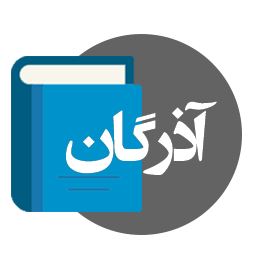 عکس صاحب رزومهنام و نام خانوادگیAccomplishments: